Презентація відеоуроку «Як можна зберігати дані. Проблематика створення зручної моделі збереження та пошуку інформації»Розглянуто декілька можливих варіантів збереження цифрової інформації, визначено проблеми, які виникають при роботі з великими об’ємами даних. Розглянуті прикладі організації деревовидної та табличної форми збереження з переходом до поняття реляційної моделі.Мова відео – українська.  Посилання на відео https://youtu.be/CDOSoNT8V8A 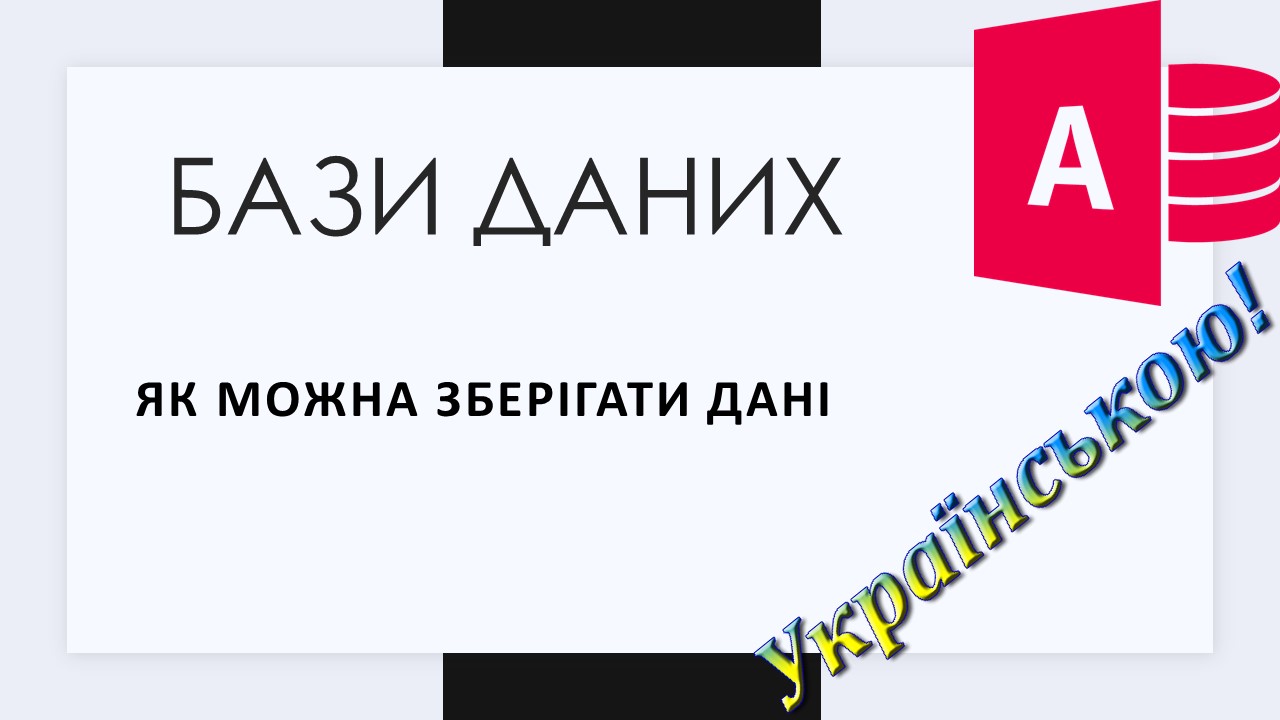 